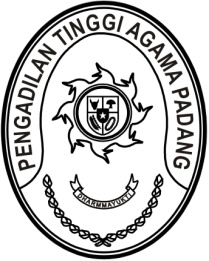 MAHKAMAH AGUNG REPUBLIK INDONESIADIREKTORAT JENDERAL BADAN PERADILAN AGAMAPENGADILAN TINGGI AGAMA PADANGJalan By Pass KM 24, Batipuh Panjang, Koto TangahKota Padang, Sumatera Barat 25171 www.pta-padang.go.id, admin@pta-padang.go.idSURAT PENUNJUKANNomor : W3-A/         /OT.00/8/2023	Dalam rangka kelancaran pelaksanaan Pelantikan Pegawai Pemerintah dengan Perjanjian Kerja (PPPK) Pengadilan Tinggi Agama Padang pada hari Jum’at tanggal
 31 Agustus 2023, dengan ini kami menunjuk pelaksana kegiatan pelantikan sebagaimana tersebut dibawah ini:Koordinator	: Ismail, S.H.I., M.A.Pembawa Acara	: Mursyidah, S.AP.Pembaca Surat Keputusan	: Riccelia Junifa, S.E.Rohaniawan 	: Drs. DaryamurniDo’a 	: Kutung Saraini, S.Ag.Ajudan	: Rinaldi Orlando, A.Md.A.B.Saksi-saksi	: 1. Nurasiyah Handayani Rangkuti, S.H.	  2. Millia Sufia, S.E., S.H., M.M.Dokumentasi dan Publikasi	: 1. Berki Rahmat, S.Kom.	  2. Yasirli Amri, S.Kom.	  3. Ade Armawi Paypas, S.Kom.	  4. Masfadhlul Karmi, S.A.P.		  5. Muhammad Andi Purwanto, A.Md.T.Seluruh pelaksana pelantikan menggunakan Pakaian Batik.Demikian surat penunjukan ini dibuat untuk dilaksanakan sebagaimana mestinya.31 Agustus 2023Ketua,Dr. Drs. H. Pelmizar, M.H.I.NIP. 195611121981031009